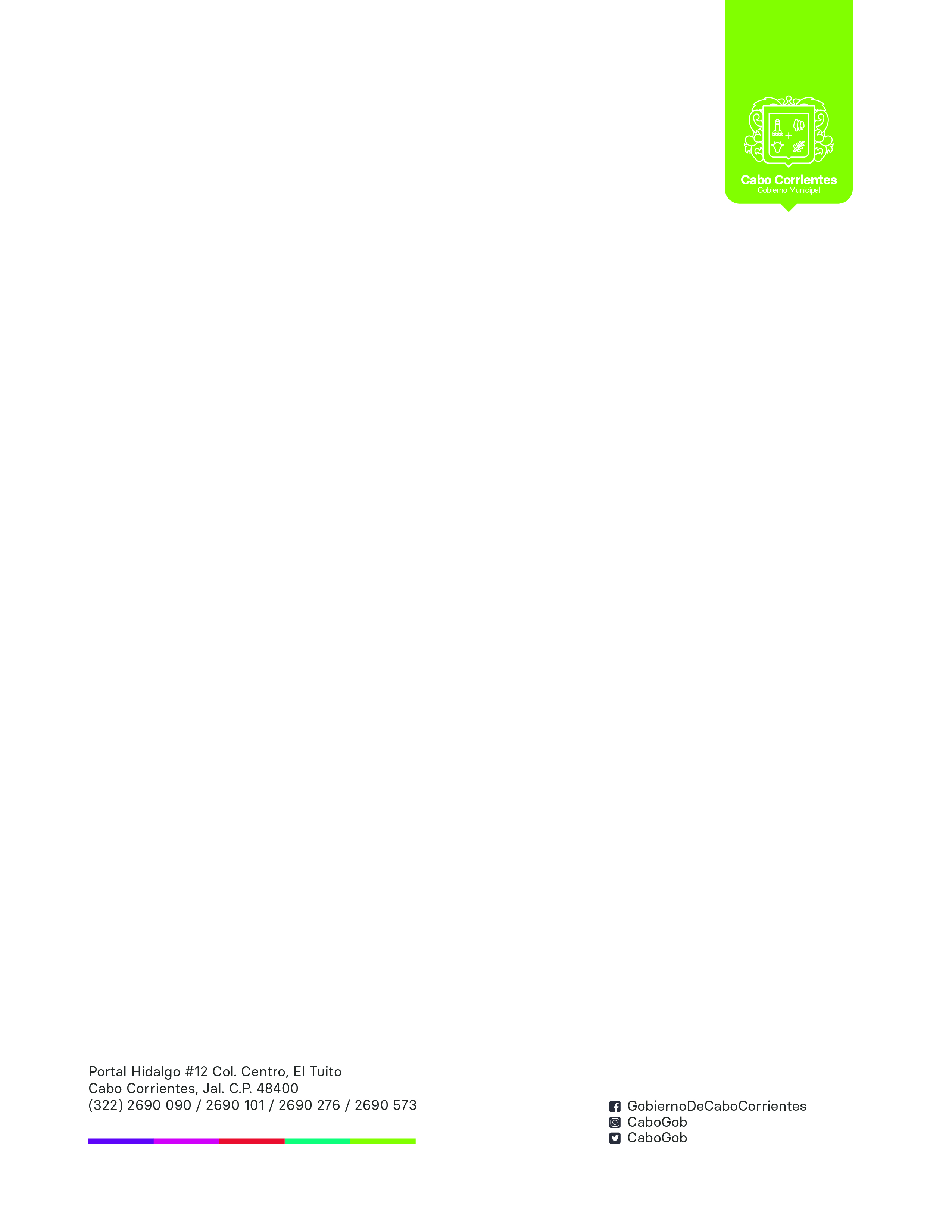 MUNICIPIO DE CABO CORRIENTESHORARIO DE ATENCIÓN: 09:00 A.M. A 16:00 P.M.Departamento de IngresosL.C.P. Marisol Pérez ChavarínCorreo electrónico: ingresos@cabocorrientes.gob.mxDirección: Portal Hidalgo N°12, Col. Centro El Tuito, Cabo Corrientes, Jal. C.P. 48400Teléfono: 322 26 9 013 0 Ext. 103Introducción:	En el departamento de Ingresos del Municipio de Cabo Corrientes se busca ser lo más transparente, ordenado y sistemático en la administración y custodia de los bienes que se reciben por parte de la Secretaría de Planeación, Administración y Finanzas y se recaudan por parte de los contribuyentes para dotar de servicios a los habitantes de nuestro municipio.Objetivos y alcances:         Tener un buen control y ser lo más claro con los recursos financieros ingresados al municipio y  a su vez rendir los informes solicitados por el departamento de Hacienda Municipal para la generación de la cuenta pública.Dar un trato digno y transparente a los contribuyentes para que se vayan satisfechos y regresen a cumplir con el pago de impuestos y derechos.Actividades a realizar de Octubre a Diciembre de 2018 Recibir el ingreso del impuesto predial, catastro, agua potable, permisos de zona federal, licencias municipales, actas de nacimiento, números oficiales, licencias de construcción, dictámenes, subdivisión de predios, etc. y a su vez otorgarle al contribuyente su recibo oficial correspondiente al pago.Realizar el corte de los ingresos recibidos, entregarlos al encargado de Hacienda Municipal y registrarlos en el sistema contable.Registrar los ingresos de las participaciones, elaborar los recibos y las facturas correspondientes para la Secretaría de Finanzas, así como elaborar las facturas de los contribuyentes que la soliciten.El día 07 de Noviembre asistí a la ciudad de Guadalajara a la Auditoría Superior del Estado de Jalisco a el curso de “Elaboración del PRESUPUESTO DE EGRESOS 2019”, el cual duró aproximadamente 5 horas.Contestación de solicitudes de información de Transparencia.Erogué la cantidad de $1,849.50 pesos del presupuesto en compra de papelería, partida 211 (materiales, útiles y equipos menores de oficina).Los ingresos recaudados durante el  4to trimestre del ejercicio 2018 se muestran a continuación:INGRESOS PROPIOS RECAUDADOS DE OCTUBRE A DICIEMBRE 2018TOTALImpuestos sobre el Patrimonio  1,446,720.84 Accesorios     348,386.00 Derechos por el uso, goce, aprovechamientos o explotación de bienes de dominio público          2,900.00 Derechos por prestación de servicios     266,564.67 Otros Derechos        75,377.33 Productos derivados del uso y aprovechamiento de bienes no sujetos a régimen de dominio público        14,406.00 Total Ingresos Propios Octubre a Diciembre 2018  2,154,354.84 INGRESOS ESTATALES DE OCTUBRE A DICIEMBRE 2018INGRESOS ESTATALES DE OCTUBRE A DICIEMBRE 2018ParticipacionesTOTALParticipaciones9,978,618.46Aportaciones2,524,046.79Convenios31,434.00Total Ingresos Federales y Estatales12,534,099.25